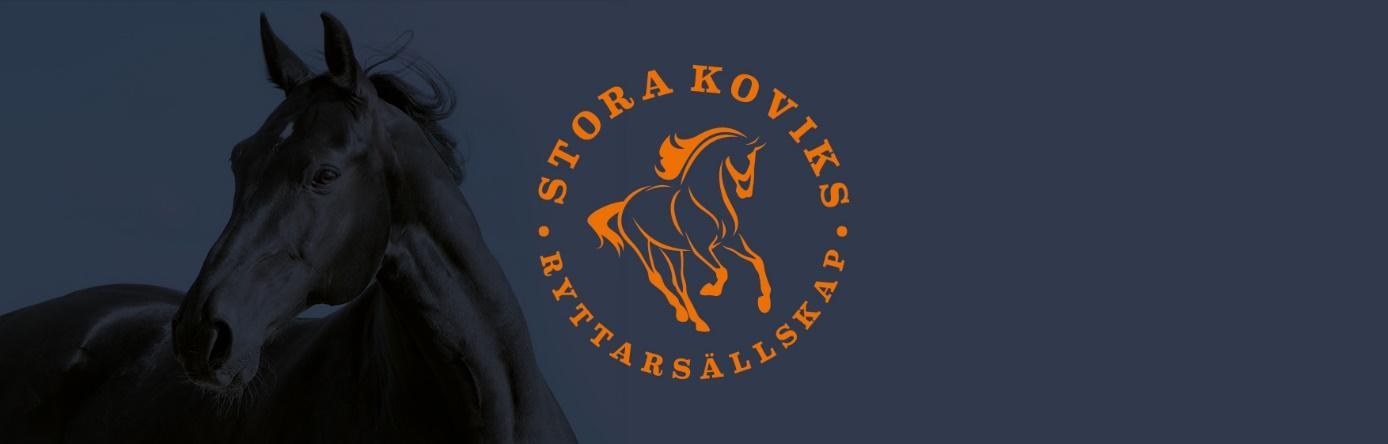 Klubbmästerskap i Hoppning/Dressyr 2024Stora Koviks RyttarsällskapAnmälan: Tävlingen är öppen för medlemmar i Stora Koviks Ryttarsällskap. Du måste ha betalat din medlemsavgift för 2024 för att få ställa upp. Anmälan öppnar den 11/4 och stänger en vecka innan tävlingdag. Anmälan sker via TDB.  Klasser: Klubbmästerskapet kommer att gå i en klass för ponny och en klass för häst. Du rider den klass som du normalt tävlar på alternativt den som din tränare tycker är lämplig. Lättridningsklasser i dressyren är ok. Ange i meddelande vilken klass/höjd du vill delta i. Den höjd som står angiven för klassen i TDB är lägsta valbara höjd. Det kommer även finnas möjlighet att rida en förklass för er som ska delta i KM. Skriv i meddelande vilken klass du vill rida även där. Funktionär: Ingen tävling utan funktionärer. Samtliga anmälda deltagare kommer få en arbetsuppgift före, under eller efter tävlingen. Ange önskemål om uppgift i samband med anmälan om du har det. Det går även bra att anmäla en annan person än dig själv som funktionär. Avgift: Betalning sker på tävlingsdagen via swish, 150 kr per start. Avanmälan: Avanmälan senast en vecka innan tävlingsdag. Ekipage som lämnar återbud senare eller uteblir debiteras anmälningsavgiften om inte veterinär- eller läkarintyg lämnas. Ryttarmeddelande och startlistor: Ryttarmeddelande och startlistor kommer att finnas på klubbens facebooksida samt i Equipe. Tävlingen: Hålls på stora utebanan, framridning på gamla delen. Du behöver inte ha grönt kort för att vara med, övriga regler enligt TR.
Vi vill att du har tävlingsklädsel på dig så att vi kan ta fina bilder. Frågor: Maila till storakoviksrs@gmail.com eller kontakta Helena Hedlund på 070-6661412Cafeterian kommer att vara öppen. Varmt välkomna!